Publicado en Madrid el 20/03/2024 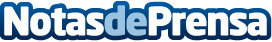 Allianz Partners nombra a Ariane Koelbli como la nueva Global Head of People and CultureCon una larga experiencia como ejecutiva de Recursos Humanos, Ariane Koelbli se centrará en apoyar la transformación y el crecimiento de Allianz Partners avanzando en la cultura colaborativa del ‘One Team’Datos de contacto:Prensa Allianz Partners Allianz Partners618082983Nota de prensa publicada en: https://www.notasdeprensa.es/allianz-partners-nombra-a-ariane-koelbli-como Categorias: Internacional Nacional Nombramientos Seguros Recursos humanos http://www.notasdeprensa.es